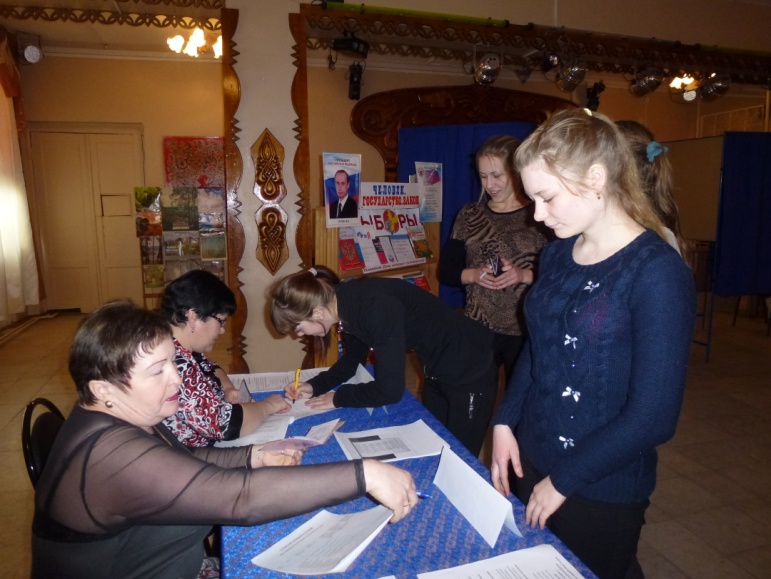 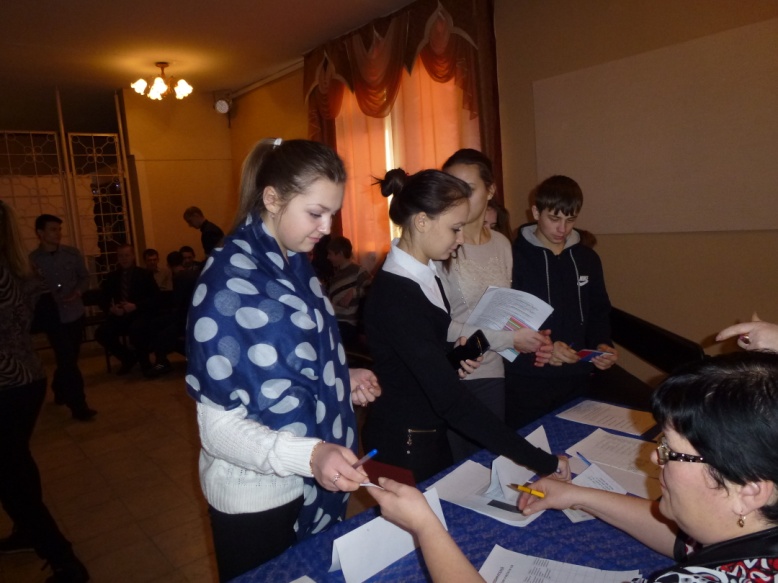 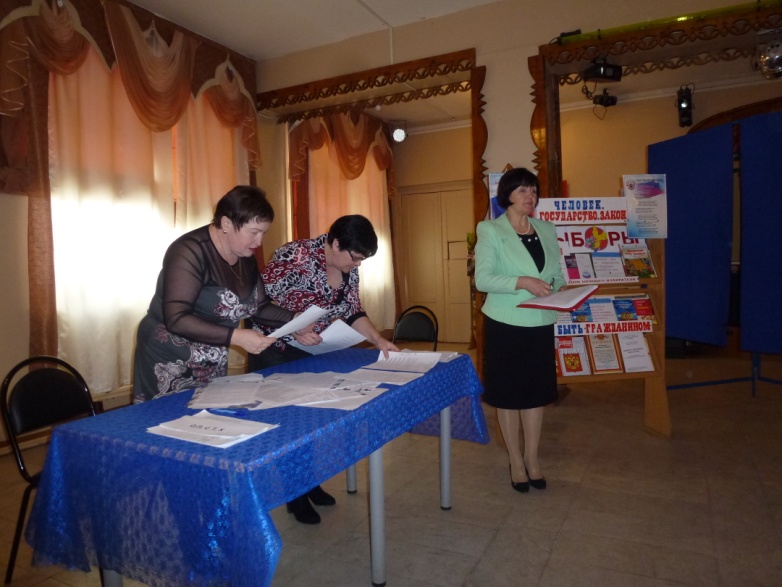 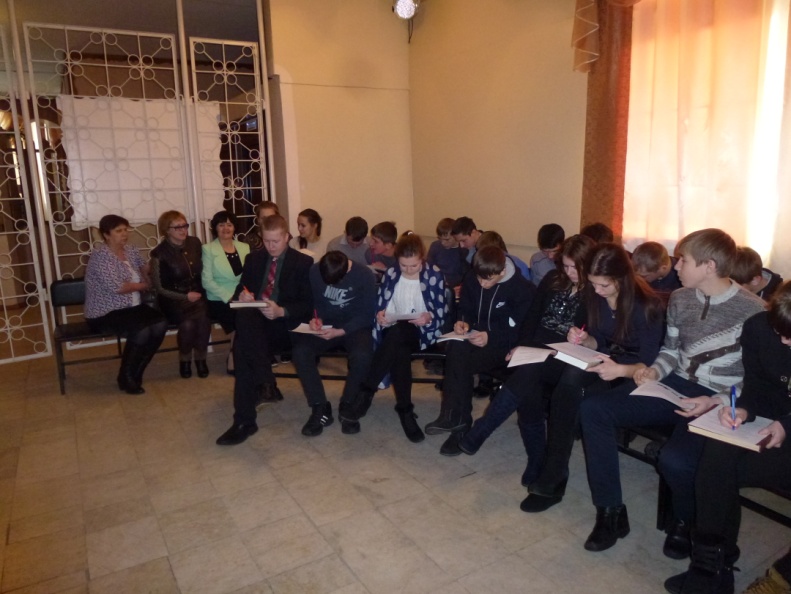 «Я- Гражданин! У меня есть права!»Информационно-правовой час для старшеклассниковВ целях формирования у молодых людей активной гражданской позиции и повышения правовой культуры 2 и  3 февраля состоялось   ставшее уже традиционным  мероприятие «Я - Гражданин, у меня есть права!», где молодые люди  учатся быть полноправными гражданами своей страны, имеют возможность закрепить знания о своих правах и обязанностях. Самым кульминационным моментом мероприятия  являются импровизированные выборы, где уч-ся   получали бюллетени, расписывались в них, голосовали в настоящей кабинке, сбрасывали бюллетени в  урну для голосования, т.е.  все было организовано таким образом, чтобы  учащиеся  почувствовали себя избирателями на самом настоящем избирательном участке.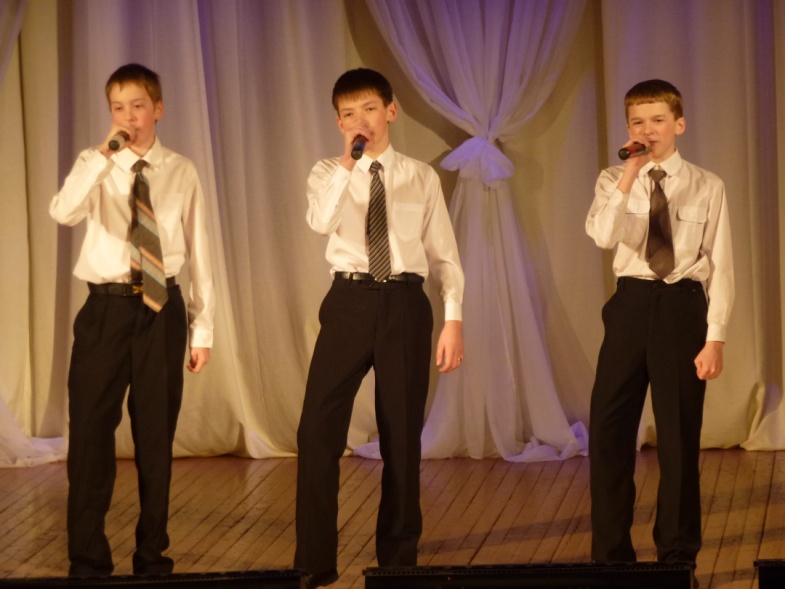 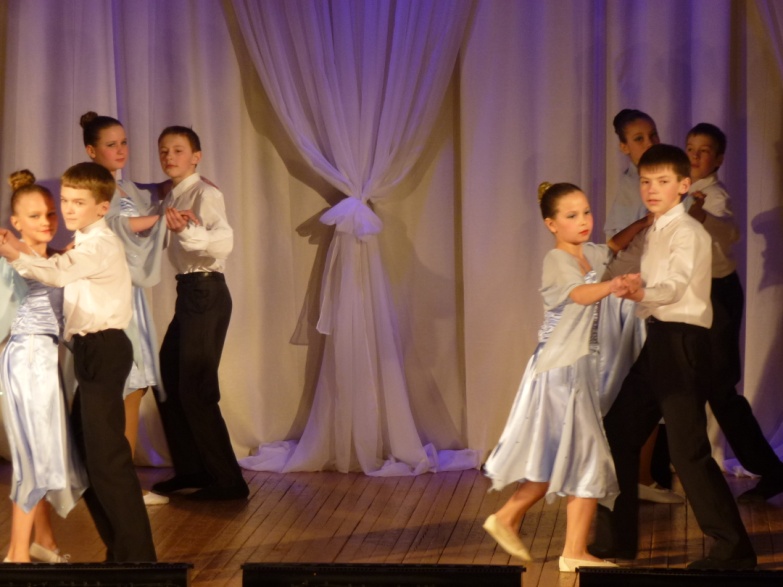 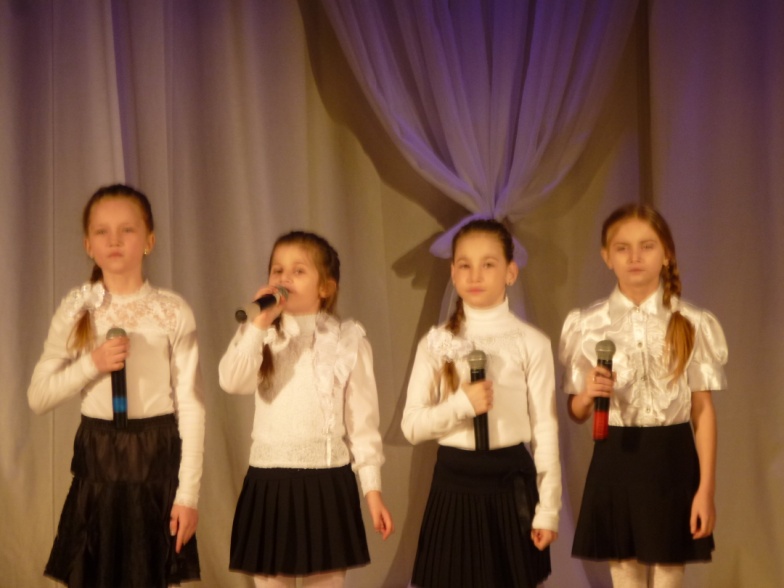 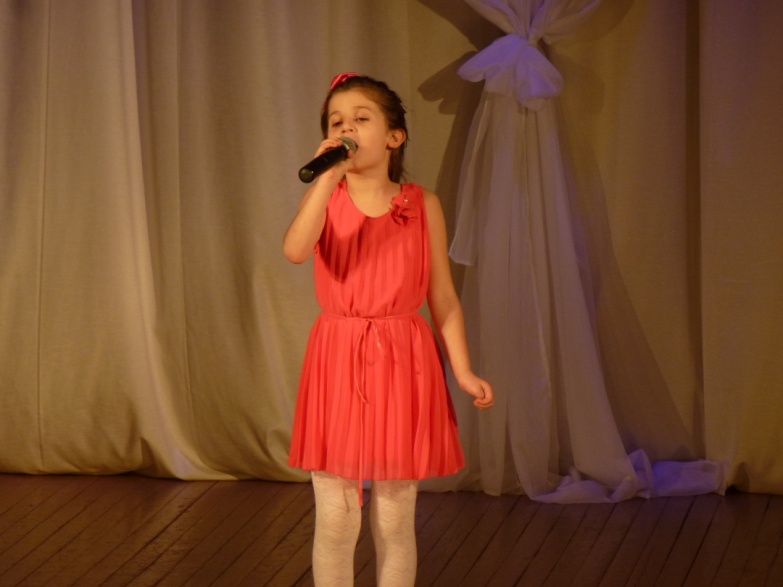 «Спешим поздравить вас, Мужчины!»Концерт, посвященный Дню Защитника Отечества23 февраля  в ДК состоялся большой праздничный концерт. Со сцены звучали патриотические и лирические песни, тематические стихотворения, задорные танцы. Сюрпризом для зрителей стала презентация «Мой папа - лучший! С  теплотой и восхищением о папах рассказывали маленькие дети.Концерт получился очень ярким и насыщенным, о чем свидетельствовали бурные овации зрителей! 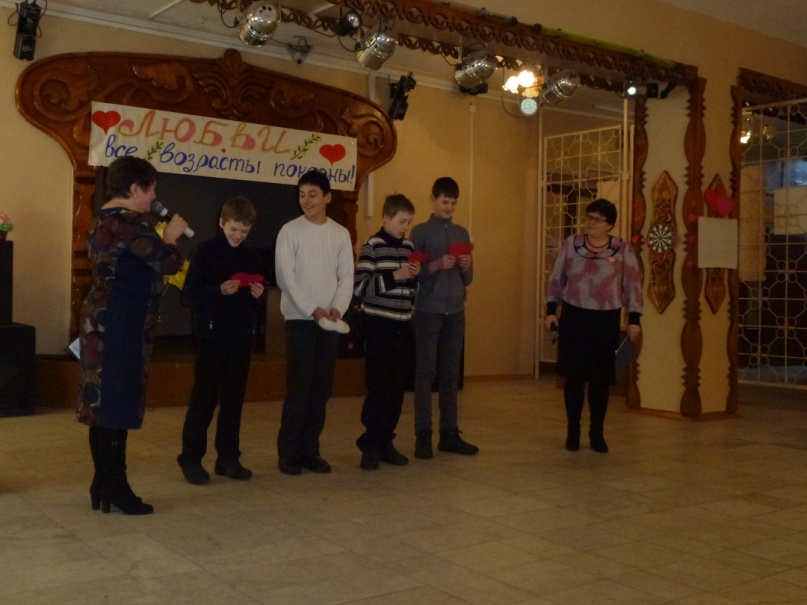 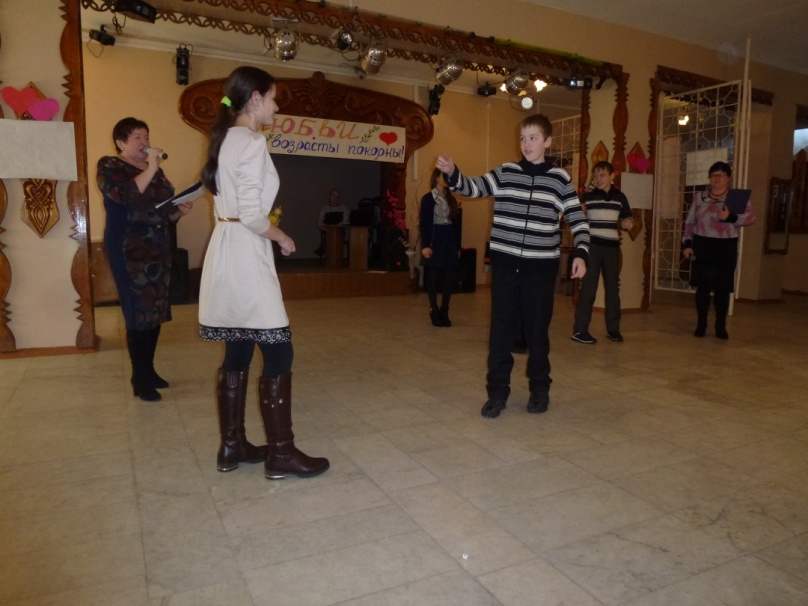 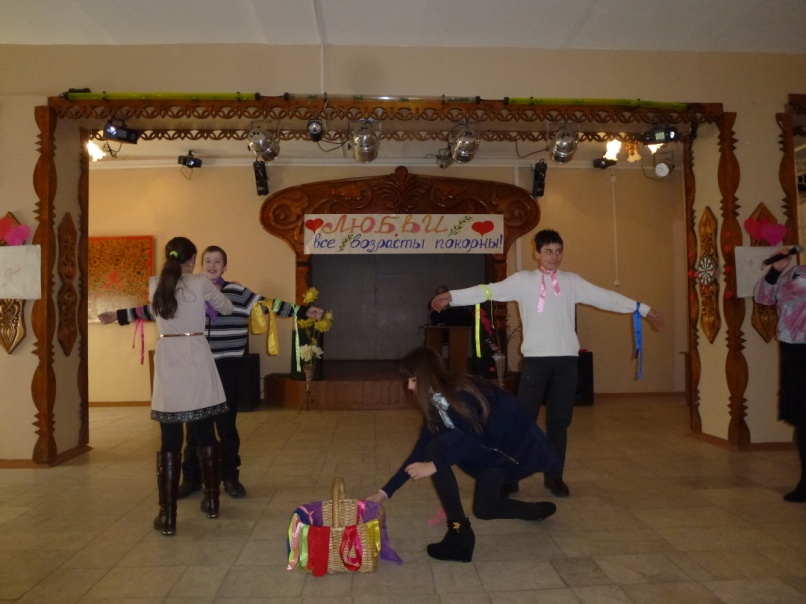 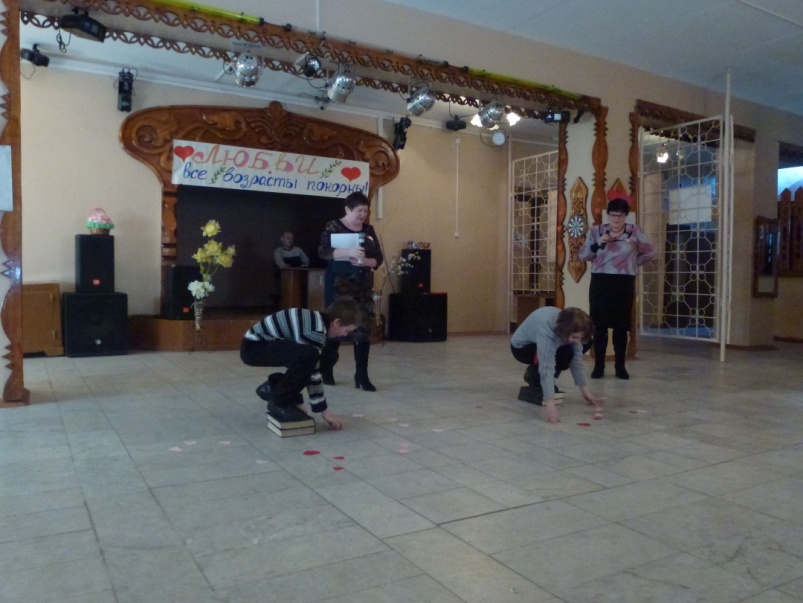 «Ищу под звёздами любовь»Конкурсная программа, посвященная Дню Святого ВалентинаВ День всех влюбленный работники ДК пригласили в гости уч-ся 7-х  классов на романтическую программу «Ищу под звездами любовь!» Мероприятие  посвящено любви-этому прекрасному  возвышенному чувству.  Ведущие рассказали ребятам об истории этого праздника. Подростки  с увлечением принимали участие в различных тематических конкурсах и викторинах: собирали  бумажные сердечки,  украшали дерево желаний,   признавались в любви  строками из произведений русских классиков.   Самым романтическим  моментом  было загадывание желаний под таинственное  мерцание свечей.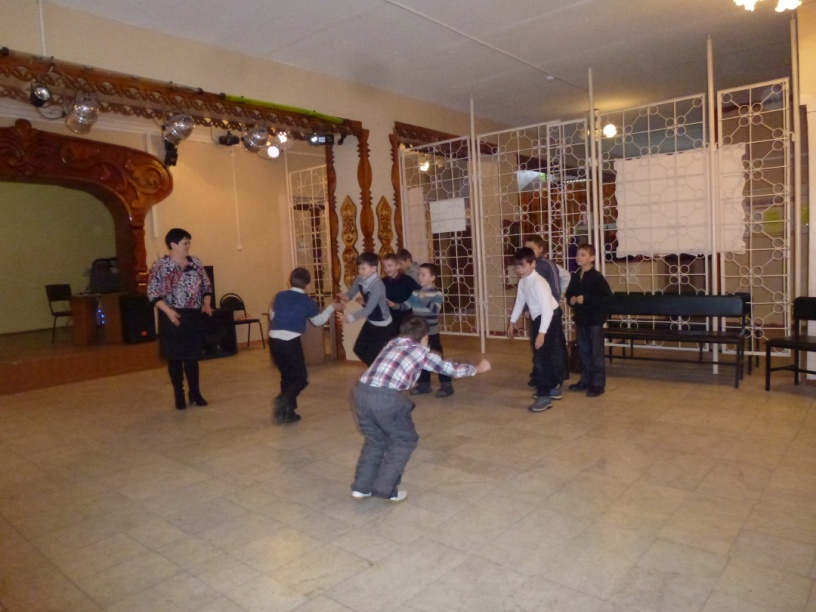 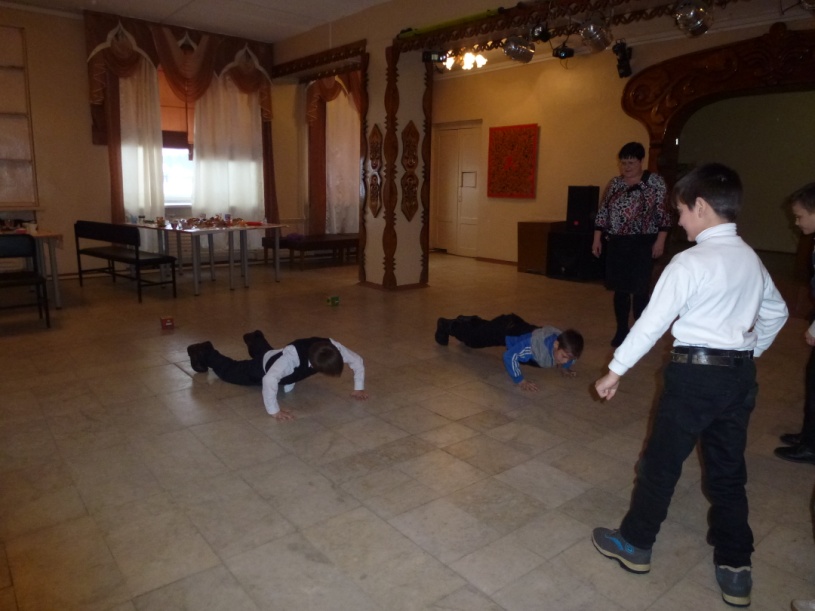 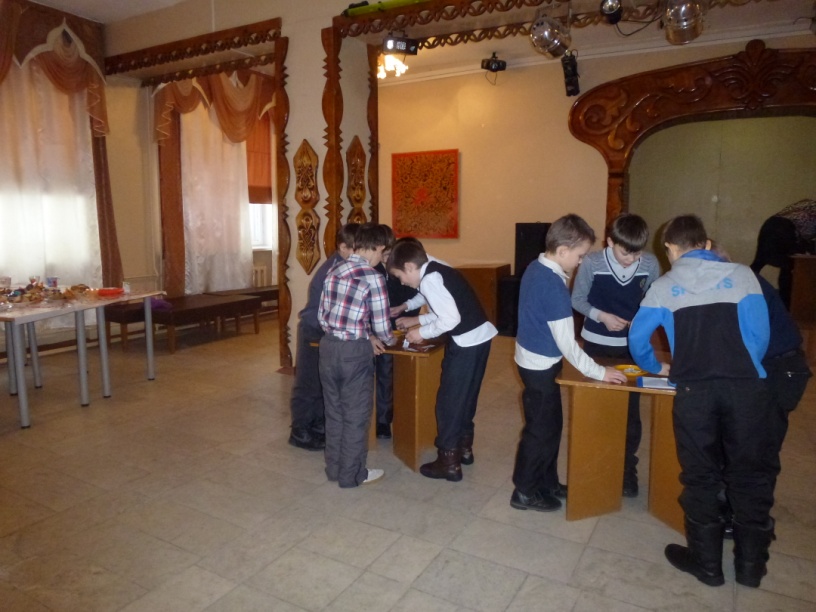 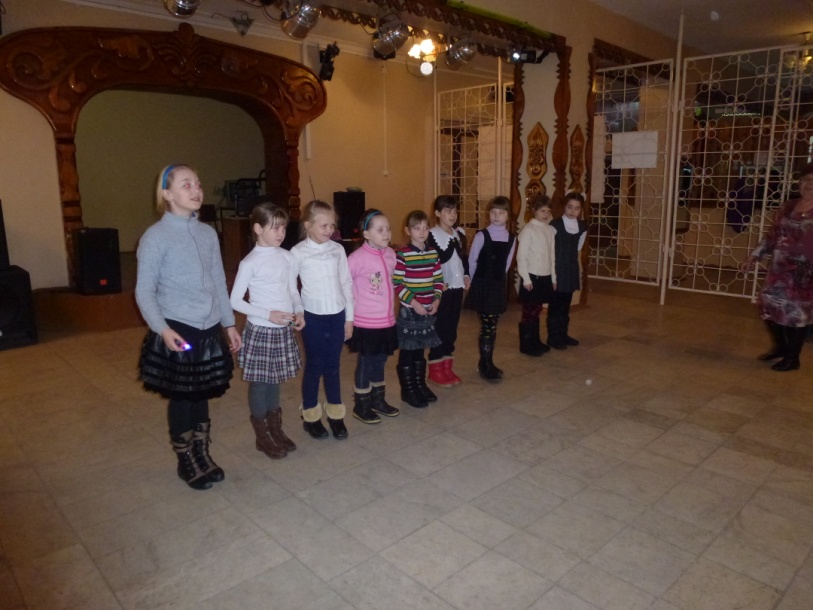 «Мы тоже в армию пойдём»Конкурсная программа, посвященная Дню Защитника Отечества Учащиеся 3 класса приняли активное участие в игровых конкурсах на быстроту, ловкость, выносливость,  мальчики были активными участниками, а девчонки-болельщицами.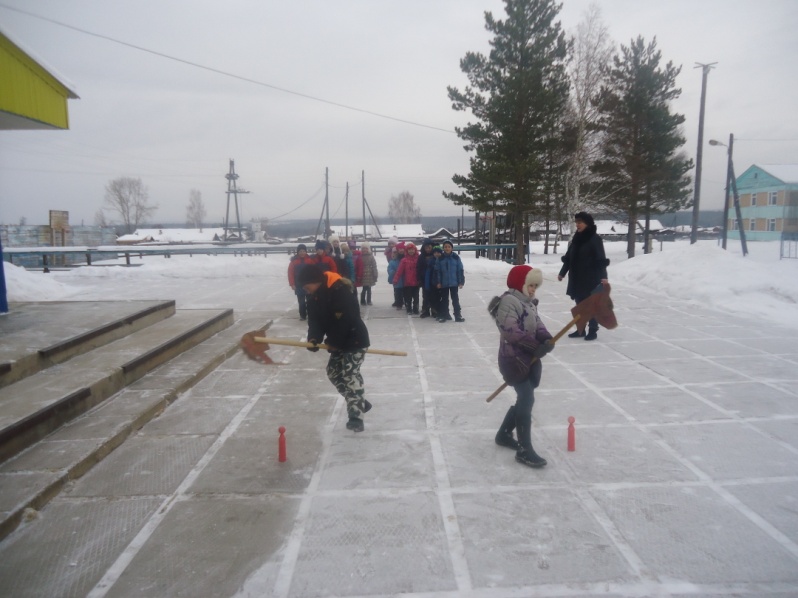 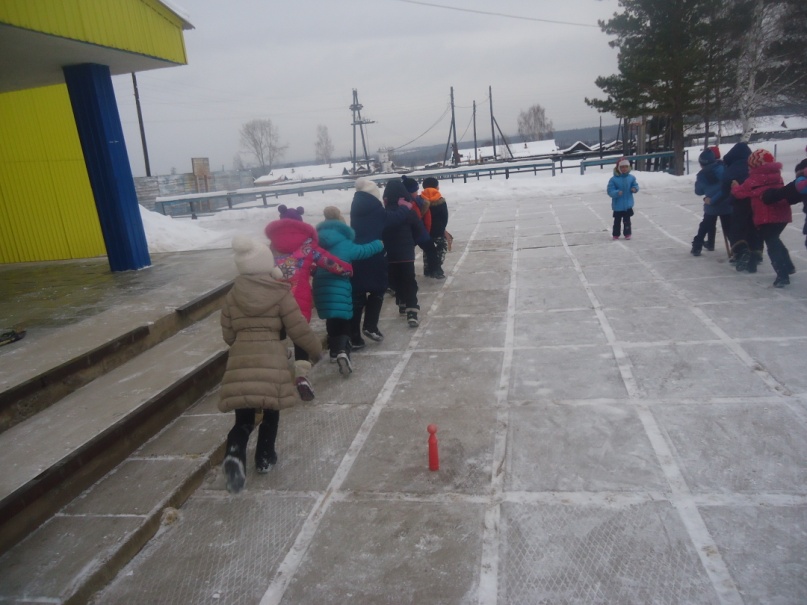 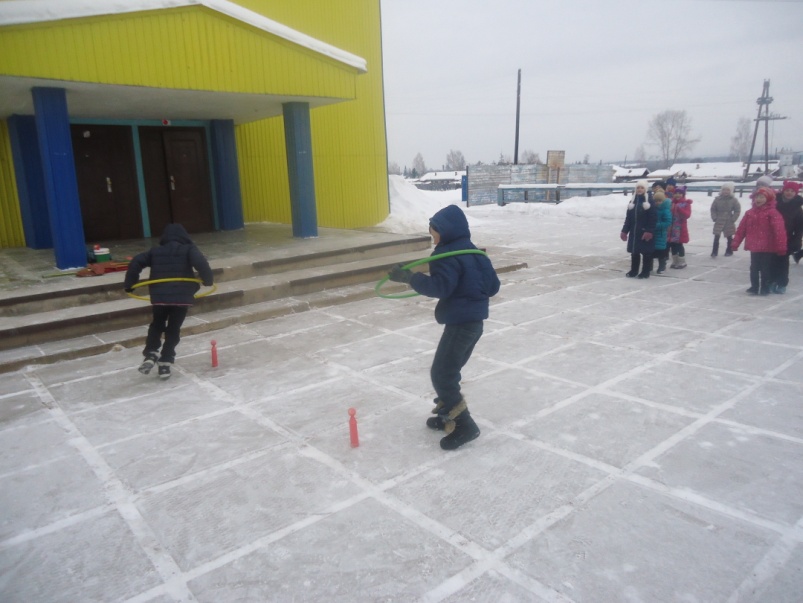 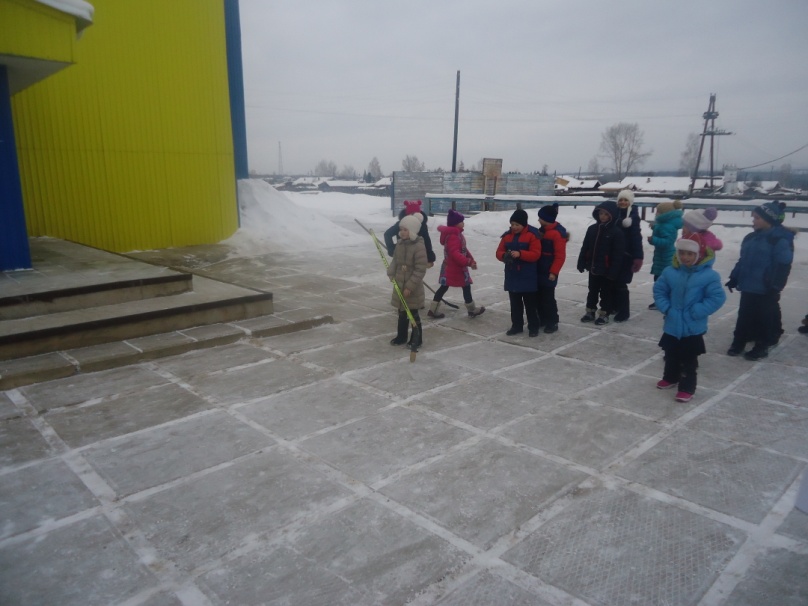 «Снежная эстафета»Зимние состязания («Школа добрых дел»)Дети  участвовали в различных зимних эстафетах и конкурсах, играли в снежки, катались  с горы, с удовольствием отгадывали зимние загадки. Не было не победителей, ни проигравших: у всех  детей были лучистые глаза, румяные щечки и замечательное  настроение!!!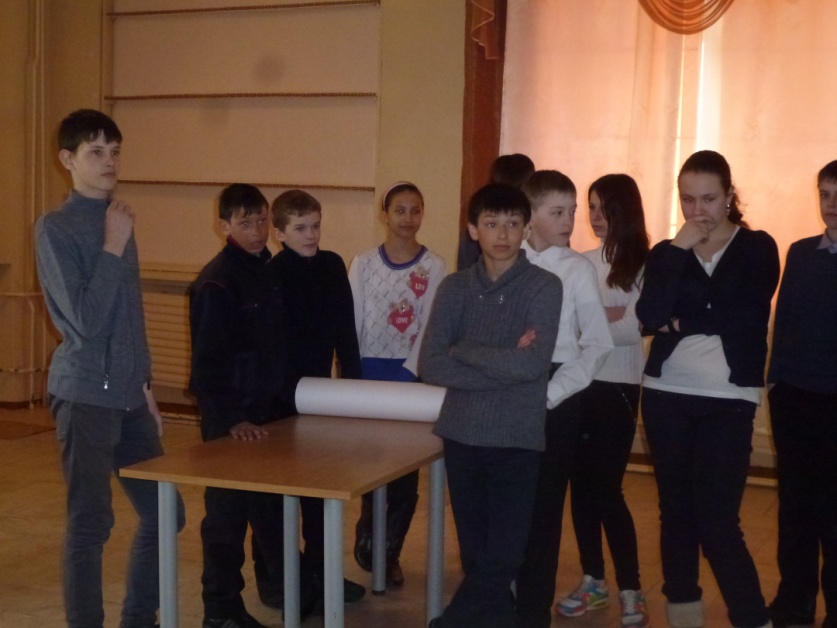 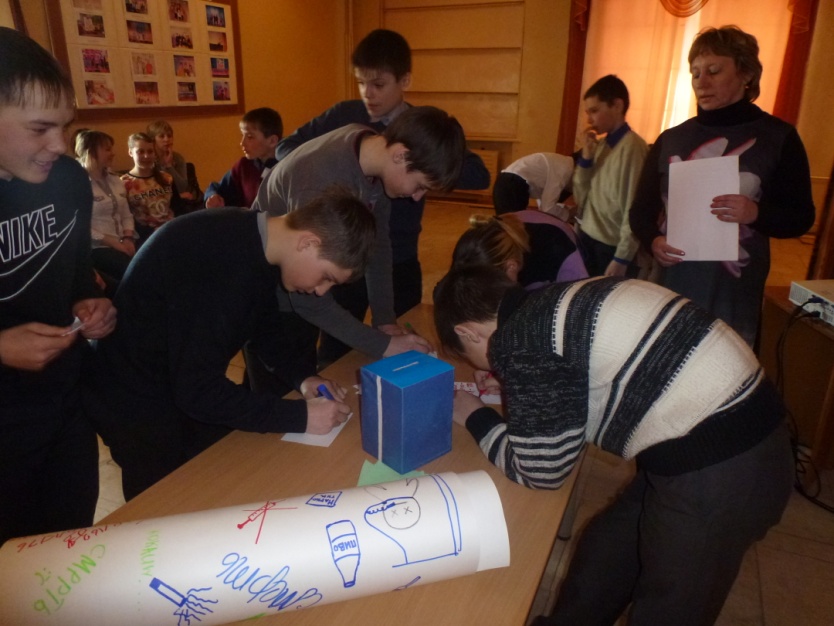 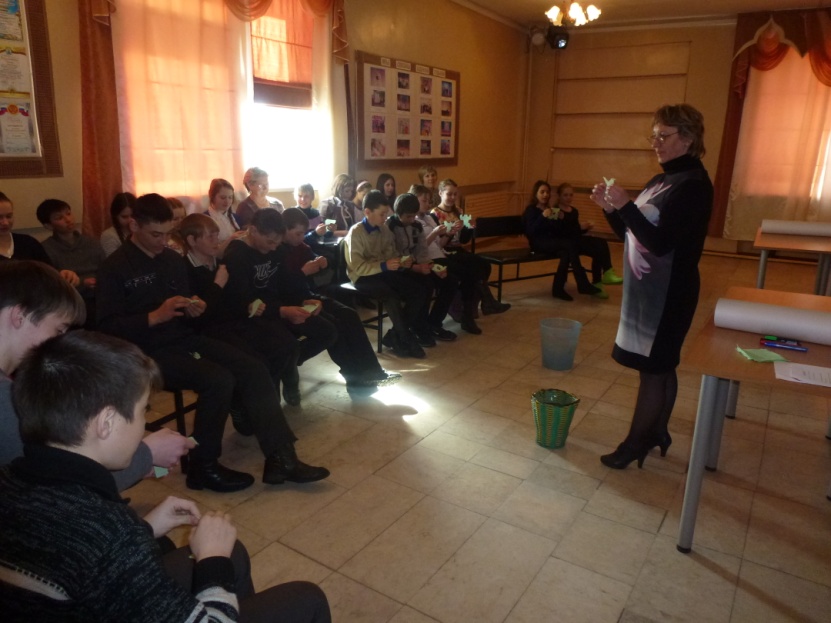 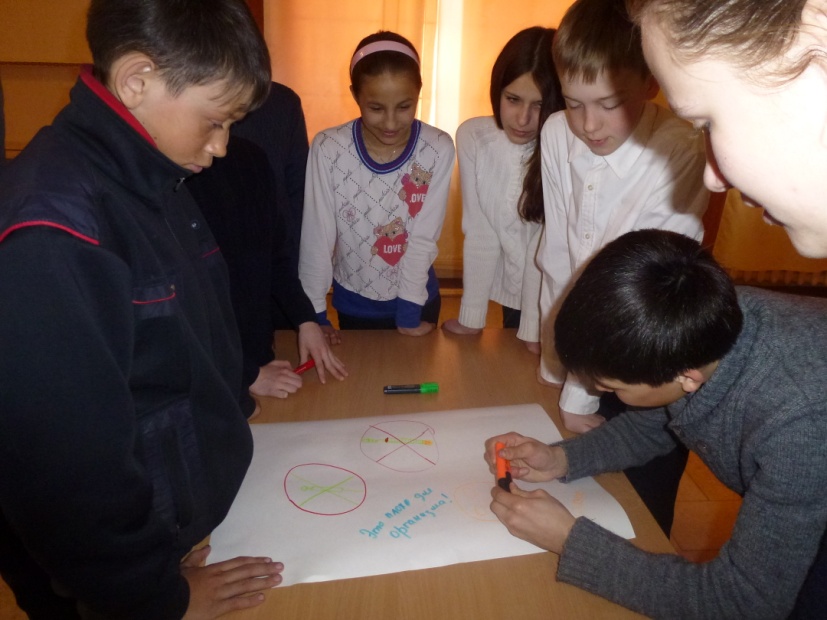 «Три ступени ведущие вниз»Тематическая программа для подростков по профилактике негативных явлений.Участники мероприятия  беседовали о вреде никотина, алкоголя, наркотиков, обсудили презентацию по данной теме, приняли участие в анкетировании, с увлечением отвечали на вопросы викторины. В заключении ребята в письменной форме выразили свое отношение к вредным привычкам и опустили письма в «Ящик  откровений»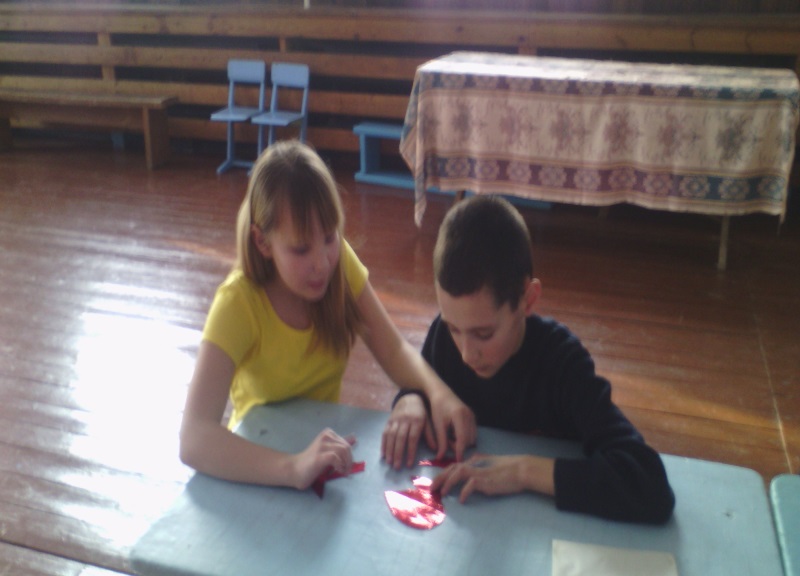 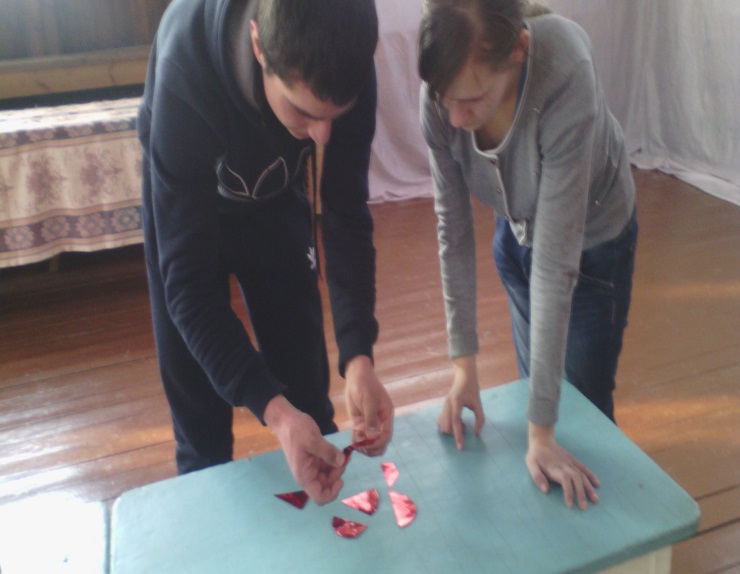                                         «От сердца к сердцу»          Конкурсно - развлекательная программа, посвященная                                        Дню Святого Валентина        Ребята познакомились с историей возникновения этого праздника, а затем им была предложена конкурсная программа, в которой ребята с удовольствием приняли участие. Программа включала в себя такие конкурсы, как «разбитое сердце», «сиамские близнецы», «Он и она» и др. Участники получили море позитива и бурю эмоций.                                                                Уважаемые односельчане! Приглашаем  вас на Проводы Русской Зимы. Народное гуляние состоится 27 марта  в 13.00 часов на площади ДК.